Занятие для детей 6-7 лет  Рекомендации для родителей: на занятии используются релаксационная техника, упражнение на развитие психических процессов, мелкой                           и крупной моторики. Длительность занятия примерно 35 минут. Если ребенок затрудняется при выполнении упражнений, помогите ему, подскажите, направьте в нужном направлении.Ритуал входа «Путешествие на облаке» (как в предыдущем занятии)  Цель: развивать чувство единства, настрой на предстоящую работу.  Ход упражнения: (ребенок и взрослый садятся на ковер). Рекомендуется включить релаксационную музыку.  Взрослый обращается к ребенку: «Сядем удобно. Три раза глубоко вздохнем и выдохните. Включается музыкальное сопровождение.   Далее взрослый произносит: «Приглашаю тебя в путешествие на облаке. Представьте, что мы с тобой сели на белое пушистое облако, похожее на мягкую гору из мягких подушек. Почувствуйте, как мы хорошо расположились на этой большой облачной подушке. Путешествие начинается (ребенок и взрослый накрываются покрывалом). Наше облако медленно поднимается в синее небо. Ветер овевает наше лицо. Здесь, высоко в небе все спокойно и тихо. Пусть наше облако перенесет вас в волшебную страну, где нам будет интересно. Постарайся мысленно увидеть эту страну как можно более подробно. Здесь мы чувствуем себя совершенно спокойно              и счастливо. Здесь может произойти, что-то чудесное и волшебное…                 (30 секунд). На счет «три» открываем глаза.Работа за столамиУпражнение «4 лишний»  Цель: развивать мыслительные операции.  Задание выполняем в устной форме. Взрослый медленно читает ребенку группу слов, задача ребенка называть лишнее слово, объяснить свой выбор. Далее взрослый задает вопрос: «Если это слово лишнее, то как можно назвать одним словом остальные?»Март, понедельник, апрель, майХрабрый, злой, смелый, отважный Час, минута, лето, секундаКнига, телевизор, радио, магнитофонАвтобус, дом, самолет, корабльКартошка, капуста, кастрюля, морковьИдти, прыгать, танцевать, сидеть, бежать Нога, ботинки, валенки, тапочки Вася, Федя, Коля, Оля, СашаПравильный ответ: 1) Лишнее слово понедельник, т.к. это день недели. Март , апрель, май – месяцы времени года весна.  2) Лишнее слово злой. Т.к. это отрицательное качество человека. Храбрый, смелый, отважный – положительные качества человека.3) Лето лишнее слово, т.к. Лето это время года. Час минута секунда Час, минута, лето, секунда – это единицы времени.4) Лишнее слово книга, т.к. это текст,  информация напечатанная на бумаге. Телевизор, радио, магнитофон – это техника.5) Лишнее слово дом, т.к. это жилое помещение. Автобус, самолет, корабль - это транспорт.6) Лишнее слово Кастрюля, т.к. кастрюля это посуда. Капуста картошка, морковь - это овощи. 7) Лишнее слово сидеть, т. к. это не активное действие. Идти, прыгать, танцевать, бежать – это активные действия.8) Лишнее слова нога, т.к. это часть тела. Ботинок, валенок, тапочек - это обувь.9) Лишнее слово Оля, т.к. это имя девочки( женское имя). Вася, Федя, Коля, Саша – мужские имена.Примечания: Можно задавать дополнительные вопросы. Например:  Взрослый : «Автобус, дом, самолет, корабль. Какое слово будет лишним?»Ответ ребенка: «Лишнее слово дом, т.к. это жилое помещение. Автобус, самолет, корабль - это транспорт.» Взрослый может задать дополнительный вопрос: «Автобус к какому виду транспорта относится? Самолет? Корабль?»Упражнение «Продолжи ряд»  Цель: развивать мышление, развивать графомоторные навыки.  Данное упражнение выполняем письменно, распечатывать не нужно,                т.к. не у всех есть возможность. Взрослый фигуры перерисовывает в тетрадь, ребенок продолжает рисовать фигуры не нарушая закономерности. 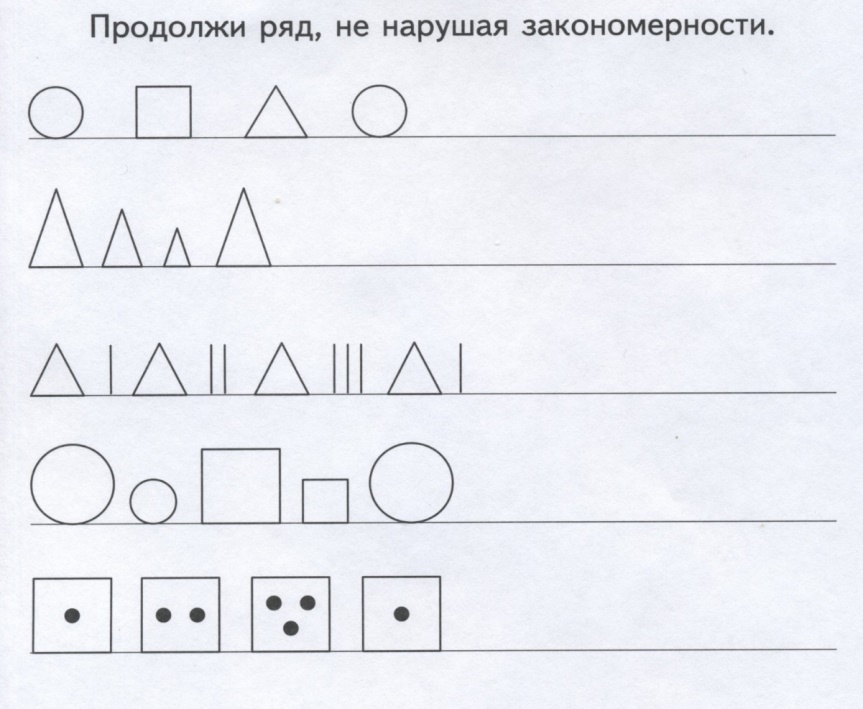 Психогимнастика   Ребенок повторяет за взрослым движения.Мы ногами топ- топ (топаем ногами),Мы руками хлоп-хлоп (хлопаем в ладоши),Глазками мы миг –миг (моргаем глазами),Пальчиками чик- чик (пальчиками изображаем игру на пианино),Раз присели (приседаем),Два привстали (встаем),Ручки к верху мы подняли (поднимаем руки вверх),Раз-два, раз два (топаем ногами),Нам заканчивать пора (хлопаем в ладоши).Ритуал выхода «Путешествие на облаке»  Цель: развивать чувство единства, релаксация, положительное завершение занятия.  Ход упражнения: (взрослый и ребенок садятся на ковер). Рекомендуется включение релаксационной музыки.Взрослый обращается к ребенку: «Мы прекрасно справились со всеми заданиями, но а сейчас нам предстоит дорога обратно. Сядем удобно. Три раза глубоко вздохнем и выдохнем. Я приглашаю тебя в обратный путь               на облаке. Представим, что мы сели на белое пушистое облако. Теперь мы снова на своем облаке и оно везет нас назад. Наше облако медленно поднимается в синее небо, снова ветер овевает  лицо. Здесь высоко в небе все спокойно и тихо (5 секунд) облако опускается медленно и тает в воздухе.          На счет три открываем глаза. Встаем, потянемся, выпрямимся».